e-Safety workshop - Parentshttp://www.nspcc.org.uk/preventing-abuse/keeping-children-safe/online-safety/talking-your-child-staying-safe-online/ - Advice on how to talk to your children about staying safe online, including having a regular, open dialoguehttp://www.nspcc.org.uk/fighting-for-childhood/about-us/partners/nspcc-o2-online-safety-partnership/ - Free telephone advice on all things e-safety, including practical guidance on setting up parental controls – 0808 8005002www.thinkuknow.co.uk/parents/ - Age appropriate advice for parents regarding both e-Safety and cyber bullying, including how to discuss specific issues. Games and resources for use with your children can be found on the main site at: www.thinkuknow.co.ukwww.saferinternet.org.uk/advice-and-resources/parents-and-carers - "How to" guides for setting up parental controls on a range of devices, including Xbox, Playstation, TV on demand (e.g. iPlayer) and your Internet router / Wifi box. Games and resources are also available on the main site at: www.saferinternet.org.ukwww.getsafeonline.org - Guidance on everything in your online / digital world, including viruses and hacking, along with content for adults, such as safe online banking and choosing appropriate passwordswww.brightpips.com/11-family-friendly-minecraft-servers-where-your-kid-can-play-safely-online/ and minemum.com/minecraft-parent-problems contain information on how to use Minecraft safely, including details of child friendly servers for online, multiplayer gamingwww.nspcc.org.uk/preventing-abuse/keeping-children-safe/online-safety/pokemon-go-parents-guide/ - Parents’ guide to Pokemon Go, including details of how to play the game safelycorp.roblox.com/parents/ - How to keep safe when playing the popular video gameceop.police.uk – Place to report inappropriate online behaviour, such as grooming, through the "Safety Centre" at: ceop.police.uk/safety-centre/ You should call the Police if a child is in immediate dangerwww.iwf.org.uk - Hotline for reporting criminal content online, such as abusive images. Reports can be made at: www.iwf.org.uk/report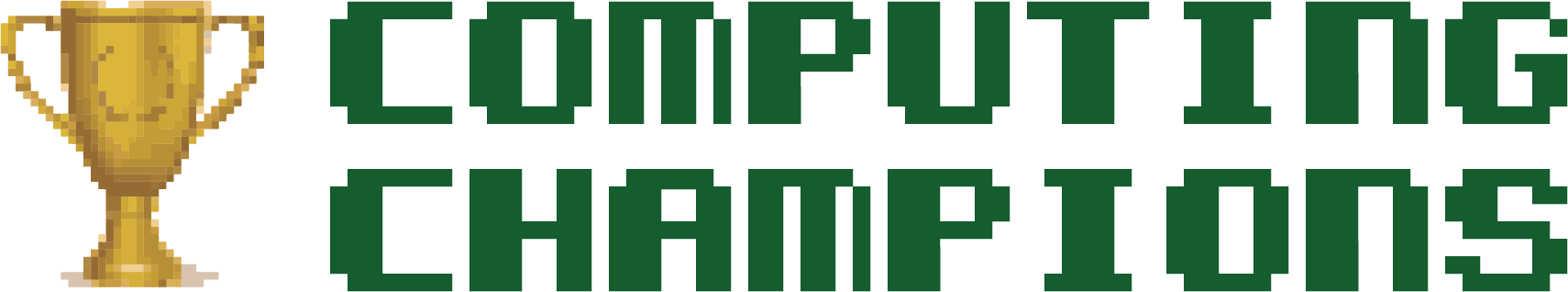 